Отчет руководителя внеурочной деятельности Э.Н. Конищева.Название объединения: «Занимательная робототехника»,  руководитель Э.Н. Конищева.      2.Количество учащихся на начало года – 4 ученика:Хатанзеев Аркадий          5  «А»Няч Виталий                     5  «Г»Нячь Роман                       5  «Г»Яптунай Артур                 5  «Г»Количество учащихся на конец  года  -   6 учеников:Хатанзеев Аркадий          5  «А»Няч Виталий                     5  «Г»Нячь Роман                       5  «Г»Яптунай Артур                 5  «Г»Худи Виолетта                 5  «А»Худи Ксения                     5  «А»Во втором полугодии объединение стали посещать двое учениц: Худи Ксения, Салиндер Виктория.Время проведения:Понедельник:   16.00 –  16.40                            16.45  –  17.30     3. Цели курса «Занимательная робототехника»:обучение основам робототехники;возможность изучать естественные, технические, инженерные науки и математику на практике;развивают творческое мышление;формирование общей культуры личности учащихся;создание благоприятных условий для разностороннего развития личности;обеспечение развития творческих способностей и интересов учащихся, учитывая     особенности его развития.Реализация данной цели определила постановку и решение следующих задач: стимулировать мотивацию учащихся к получению знаний, помогать формировать творческую личность ребенка;способствовать развитию интереса к технике, конструированию, программированию, высоким технологиям, формировать навыки коллективноготруда;прививать навыки программирования через разработку программ в визуальной среде программирования, развивать алгоритмическое мышление;содействование  межпредметной организации знаний и умений школьников;создание условий для совершенствования ключевых компетенций учащихся.Поставленные цель и задачи были выполнены  полностью.4.Выводы:LEGO® MINDSTORMS® Education — это учебная робототехника следующего поколения, дающая пользователям увлекательную возможность изучать естественные, технические, инженерные науки и математику на практике. Команды учеников разрабатывали, собирали, программировали, а также тестировали роботов. Совместно работали над выполнением предлагаемых им или своих собственных проектов, члены команд развивали творческое мышление и навыки решения сложных задач и получали при этом другие важные знания по математике и прочим наукам. Кроме того, учащиеся приобрели навыки общения, организации и научно-исследовательской деятельности, которые помогут им в будущем добиться успешных результатов. Система LEGO MINDSTORMS Education состоит из усовершенствованного микропроцессорного устройства EV3, интерактивных серводвигателей, звуковых, ультразвуковых и других датчиков, интерфейса Bluetooth и многочисленных средств загрузки. Основанное на пиктограммах, программное обеспечение EV3 LEGO MINDSTORMS Education EV3 создано на базе ПО National Instruments LabVIEW™. Это отраслевой стандарт, используемый в различных инженерных и научно-исследовательских целях. В развитии интеллектуальных способностей учащихся мощной поддержкой является использование Lego-технологий в образовательной деятельности. Таким образом, учащиеся одновременно приобрели навыки сотрудничества, и умение справляться с индивидуальными заданиями, составляющими часть общей задачи. Задания разной трудности учащиеся осваивали поэтапно. Конструируя и добиваясь того, чтобы созданные модели работали, испытывали полученные конструкции, учащиеся получили возможность учиться на собственном опыте. Вначале занятий «Занимательная робототехника»  проводилось  объяснение нового материала, а  потом учащиеся собирали конструкции роботов и программировали их. Работа учеников за компьютером в 5 классах 10-15 минут. Каждый ученик имел доступ к компьютеру и пытался запрограммировать робота, без посторонней помощи учителя или товарищей.    При организации занятий использовались  следующие формы: просмотр презентаций, занятия в группе, творческие работы.При организации занятий школьников  5  классов по внеурочной деятельности использовались  различные методы и средства обучения.На  занятиях  параллельно  применялись общие  и  специфические  методы,  связанные  с применением средств ИКТ: словесные методы обучения (рассказ, объяснение, беседа, работа с учебником); наглядные методы (наблюдение, иллюстрация, демонстрация наглядных моделей роботов, презентаций. Основные типы занятий были: -изучения нового материала; -обобщающее занятие; -комбинированное занятие.  Для осуществления образовательного процесса использовались элементы следующих педагогических технологий:1. Уровневая дифференциация; 2. Проблемное обучение; 3. Информационно-коммуникационные технологии; 4. Элементы здоровьесберегающей технологии; Применялись  методы обучения: Познавательный (восприятие, осмысление и запоминание учащимися нового материала с привлечением наблюдения готовых примеров, моделирования, изучения иллюстраций, воспрпиятия, анализа и обобщения демонстрируемых материалов);Метод проектов (при усвоении и творческом применении навыков и умений в процессе разработки собственных моделей)Систематизирующий (беседа по теме, составление систематизирующих таблиц, графиков, схем и т.д.)Контрольный метод (при выявлении качества усвоения знаний, навыков и умений и их коррекция в процессе выполнения практических заданий)Групповая работа (используется при совместной сборке моделей, а также при разработке проектов)5.Формируемые на занятиях универсальные учебные действия, запланированные программой «Занимательная робототехника»:Предметные:простейшие навыки программирования;моделирование роботов. Метапредметные:алгоритмизированное планирование процесса познавательно-трудовой деятельности;определение адекватных имеющимся организационным и материально-техническим условиям способов решения учебной илитрудовой задачи на основе заданных алгоритмов;поиск новых решений возникшей технической или организационной проблемы.Личностные:проявление познавательных интересов и активности в данной области предметной технологической деятельности;развитие трудолюбия и ответственности за качество своей деятельности;овладение установками, нормами и правилами научной организации умственного и физического труда;самооценка результатов деятельности.Результаты освоения программы ЗНАТЬ: правила безопасной работы; основные компоненты конструкторов ЛЕГО; конструктивные особенности различных моделей, сооружений и механизмов; компьютерную среду, включающую в себя графический язык программирования; виды подвижных и неподвижных соединений в конструкторе; 
основные приемы конструирования роботов; конструктивные особенности различных роботов; как передавать программы в EV3; как использовать созданные программы; самостоятельно решать технические задачи в процессе конструирования роботов (планирование предстоящих действий, самоконтроль, применять полученные знания, приемы и опыт конструирования с использованием специальных элементов, и других объектов и т.д.); создавать реально действующие модели роботов при помощи специальных элементов по разработанной схеме, по собственному замыслу; создавать программы на компьютере для различных роботов; корректировать программы при необходимости; демонстрировать технические возможности роботов; УМЕТЬ: работать с литературой, с журналами, с каталогами, в интернете (изучать и обрабатывать информацию); самостоятельно решать технические задачи в процессе конструирования роботов (планирование предстоящих действий, самоконтроль, применять полученные знания, приемы и опыт конструирования с использованием специальных элементов и т.д.); создавать действующие модели роботов на основе конструктора ЛЕГО; создавать программы на компьютере на основе компьютерной программы EV3; передавать (загружать) программы в EV3; корректировать программы при необходимости; демонстрировать технические возможности роботов. 6. Фотоматериалы с занитий внеурочной деятельности «Занимательная робототехника»: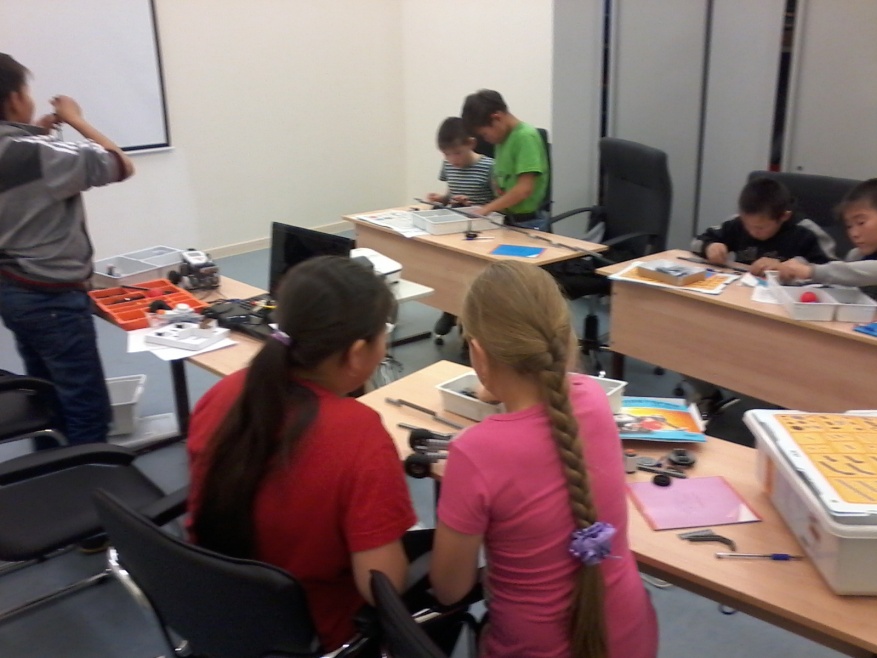 Салиндер Виктория собирает  первую модель.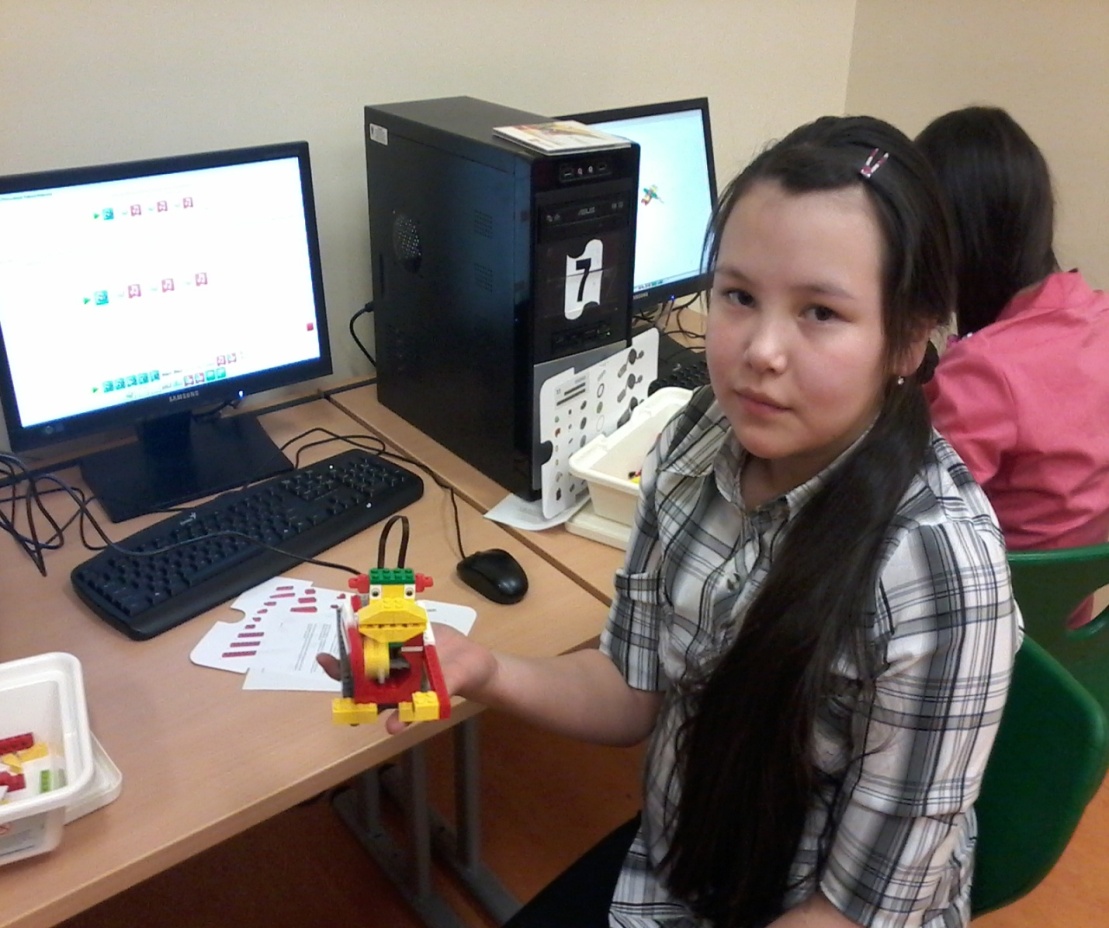 Салиндер Виктория  собрала модель из конструктора «Wedo»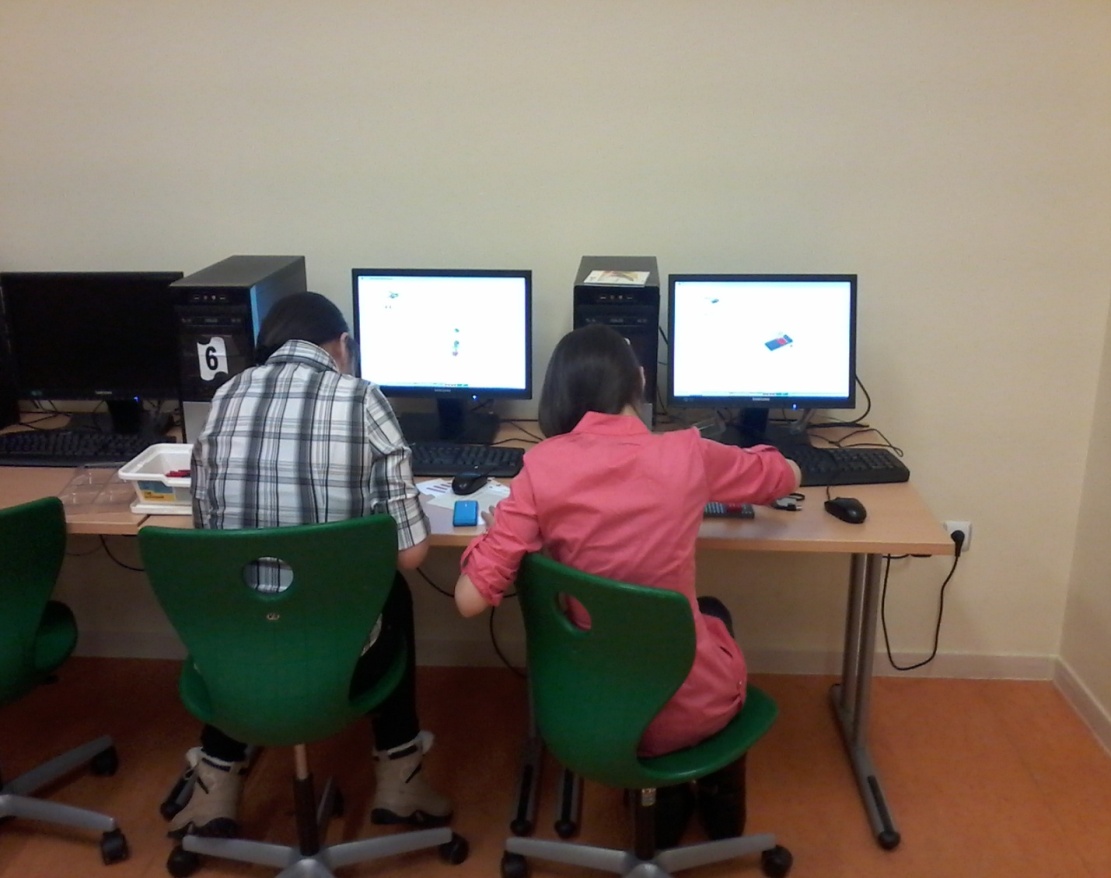            Салиндер Виктория и Худи Ксения  составляют программу для            робота из конструктора «Wedo».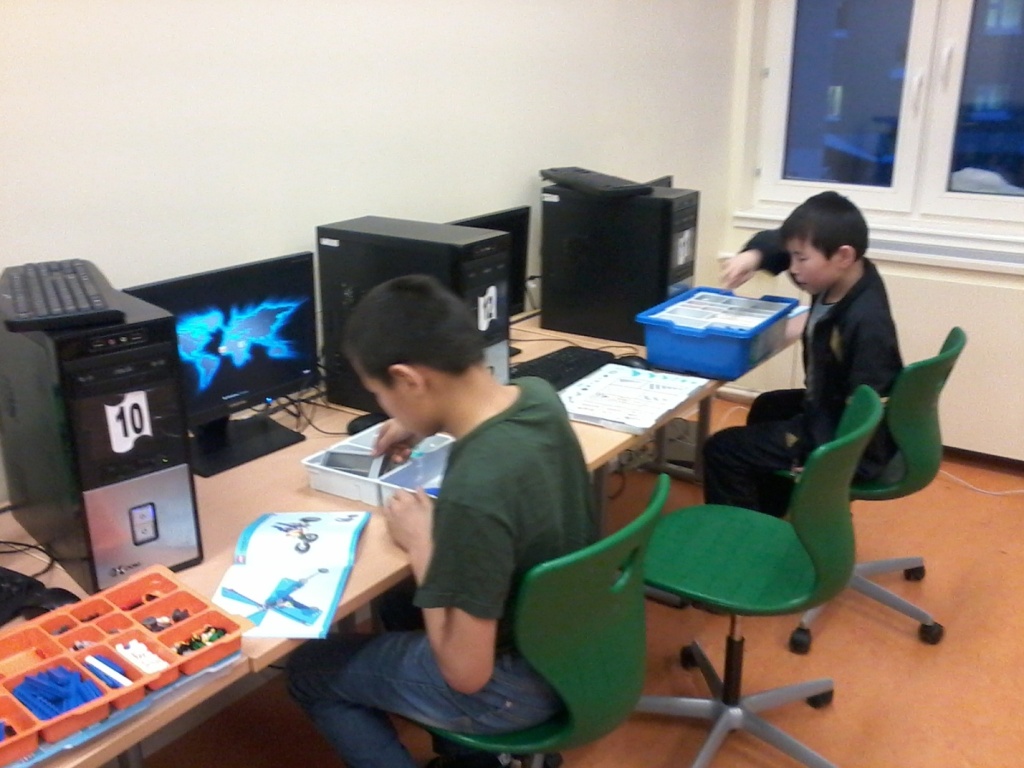 Нячь Роман  собирают модель робот –повозка.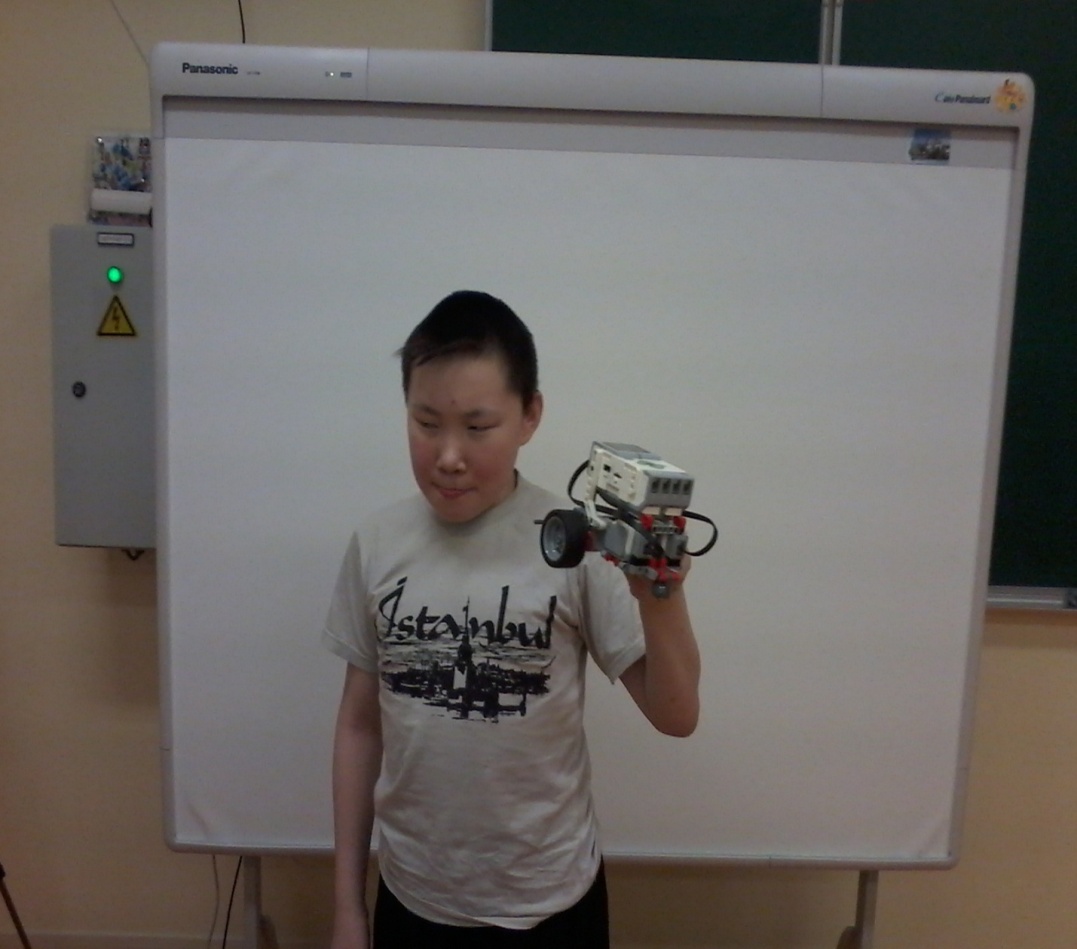 Нячь Виталий собрал и запрограммировал  робота.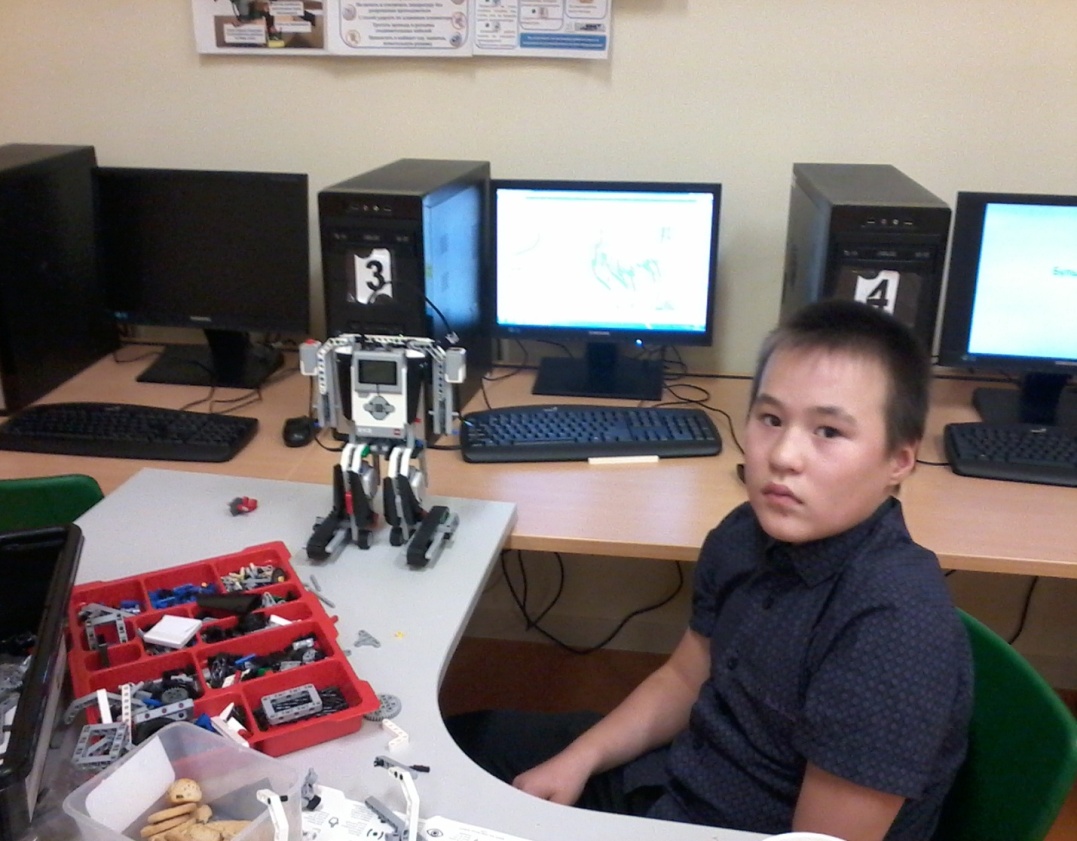 Хатанзеев Аркадий больше других учеников достиг успехов в робототехнике. На фото собрал модель робота Alpha Rex, применяя конструктор   Lego Mindstorms EV3. Чтобы собрать эту модель применил интересные конструкторские и инженерные решения, модернизировал не только конструкцию, но и программу для движения робота.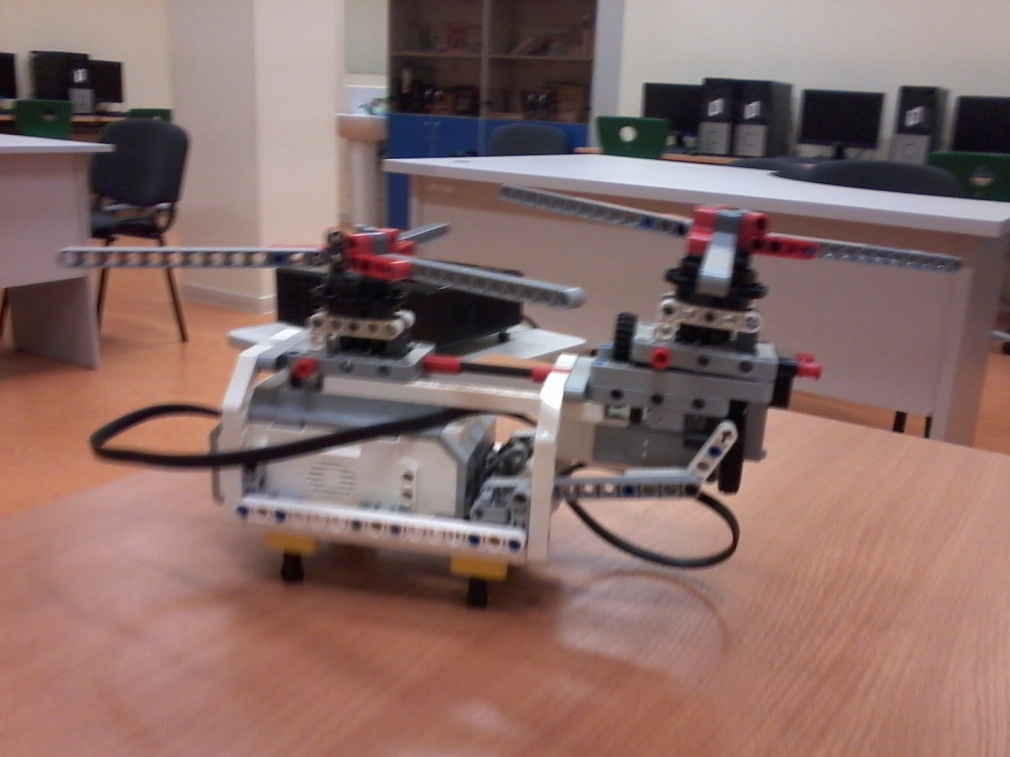 С этой моделью робота «Робот вертолет для спасения» Хатанзеев Аркадий участвовал в XVIII районном фестивале  детского творчества «Добру откроется сердце».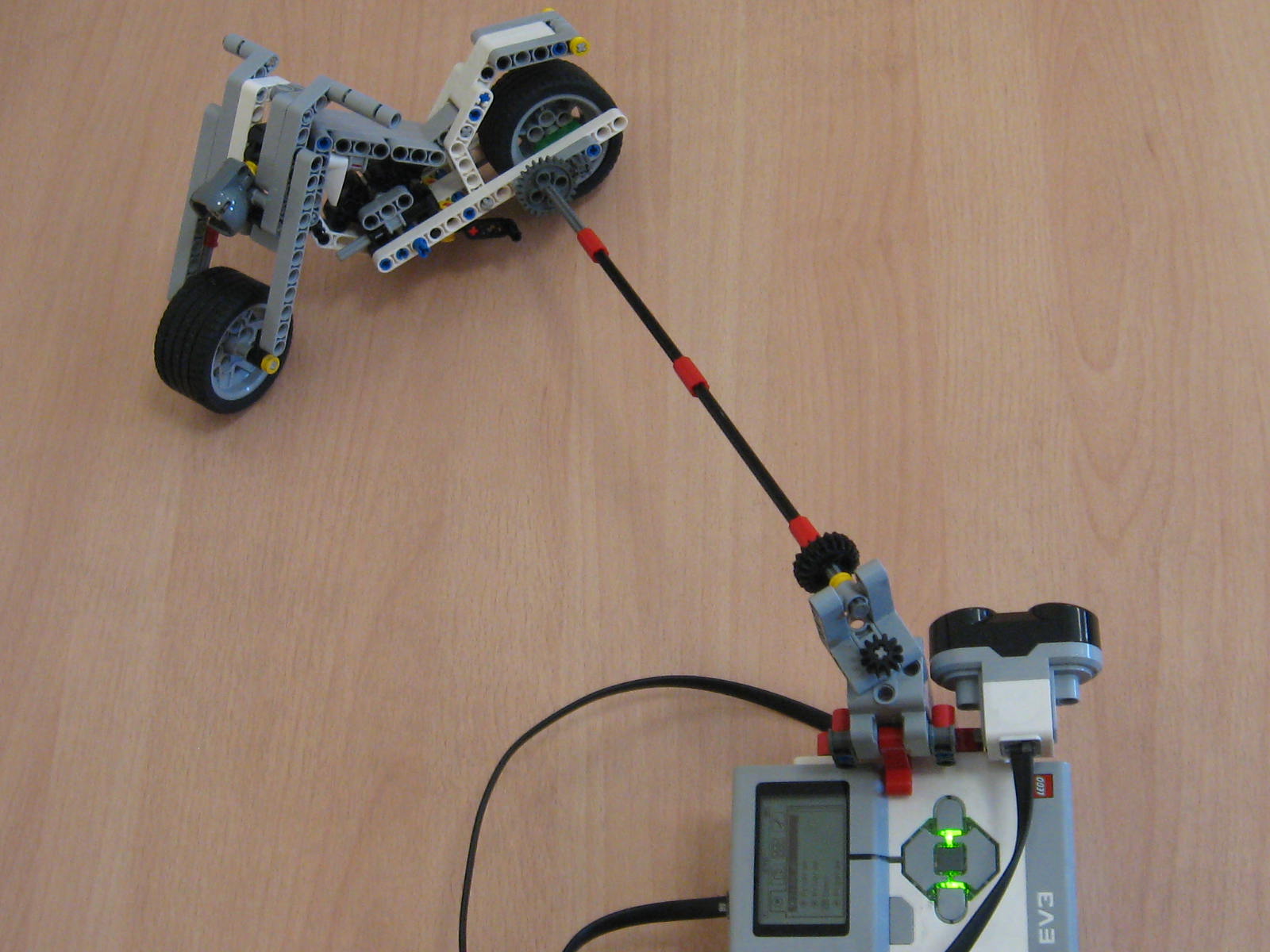 Модель робота «Мотоцикл будущего»  ученика Хатанзеев Аркадия  заняла первое место в районном конкурсе технического творчества «Мы с техникой на «ТЫ».